COVID-19 Testing Partner RequestInstructions: Please answer all questions. Scan and email the completed request form to: COVIDTesting.BDCLab@baltimorecity.govApplicant Information		Last, 			First 		MIProgram DescriptionPlease provide brief, but complete answers to the following questions.Describe why your organization is applying to this program.  Responses must include: identified community need, a description of the area(s) of the city where COVID-19 testing will occur (location(s), priority population(s), etc.Describe your clinical workflow for COVID-19 testing in each setting where testing will occur. Responses must include: a description of the physical location(s) where testing will occur (including entry and exit), client/patient access (appointment, walk up, or drive up), registration including any foreseen testing costs to the client, isolation guidance, etc.Describe your COVID-19 testing staffing structure for each type of location where testing will occur. Responses must include the total number of staff involved with COVID-19 testing, and training provided to conduct the test.What infection control measures will you have in place when testing beings?  Responses must include information on: infection control for staff and patients/clients, cleaning agents, social distancing measures for staff and patients/clients, types and amount of personal protective equipment (PPE) for each staff member.Describe your proposed chain of custody and storage of collected specimen.Describe your plan for providing clients/patients with results. Responses must include: system for the provision of results to patients/clients, reporting of positive cases for investigation and contact tracing, guidelines for isolation or quarantine if necessary.Who will be the ordering physician for COVID-19 testing? Last, 			First 			MI				DegreeWho will be the infection control supervisor for COVID-19 testing? Last, 			First 			MI				Degree/LicenseWho will be responsible for data reporting to BCHD? Last, 					First 				MI				Please provide the address/es where COVID-19 testing will be conducted. Include the day(s) of the week and time(s) of the day.Disclaimer and SignatureI certify that I am authorized to submit this request on behalf of my organization. 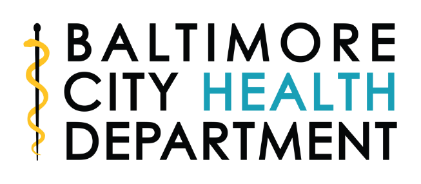 Name of Entity Submitting Request:Request Date:Address:Street AddressSuite/Unit #CityCityCityCityStateZIP CodeIs this the primary applicant a clinical entity? Is this the primary applicant a clinical entity? YESNOIf the primary applicant is not a clinical entity, please indicate the name of your clinical partner here: If the primary applicant is not a clinical entity, please indicate the name of your clinical partner here: If the primary applicant is not a clinical entity, please indicate the name of your clinical partner here: _______________________________________________________Authorized Point of Contact for this Request:Tel:Email:_____Fax: Website:_____           Tel:_____Email:_____           Tel:_____Email:_____           Tel:_________________________Email:Is this an request for a one-time testing event? Is this an request for a one-time testing event? YESNOWill your clinic need BCHD’s courier service to drop off test kits and pick up collected specimens?  Will your clinic need BCHD’s courier service to drop off test kits and pick up collected specimens?  YESNOExpected Start Date:Estimated number of tests to be conducted per day: Name:       Signature: